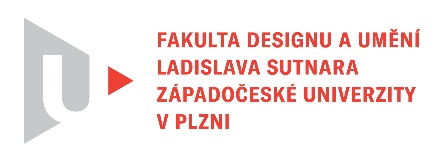 Protokol o hodnoceníkvalifikační práce Název bakalářské práce: Hudba, zvuk, ticho / Přidaná hodnotaPráci předložil student: Anna-Marie STRAKOVÁStudijní obor a specializace: Design kovu a šperku Hodnocení vedoucího prácePráci hodnotil: MgA. Martin VernerCíl práceBakalářská práce svým zpracováním a rozsahem odpovídá vytyčeným cílům. Stručný komentář hodnotiteleŠperky Anny-Marie Strakové jsou téměř vždy nositelem autorčiných osobních příběhů a stejně tak přistoupila ke své závěrečné bakalářské práci. Oceňuji kontinuitu s jakou dané téma zpracovává a na závěr svého studia ho dokonce posunula ještě dál a vytvořila pomocí média šperku interaktivní instalaci. Zamyslela se nad samotnou podstatou rodinných šperků jako nositelů historie rodu a pomocí záznamu srdečního tepu jednotlivých členů rodiny vytvořila audio vizuální výstup. Celkový koncept díla považuji za velice zajímavý a ocenil bych, kdyby ho autorka dále rozvíjela. Vzhled samotného šperku podmínila funkci snímače a technologii snímání tepu. Nicméně hledání výsledné formy bylo značně uspěchané, proto bych pro příště doporučil klást větší důraz na časové rozvržení realizace práce.Vyjádření o plagiátorství      Nedomnívám se, že by dílo vykazovalo známky plagiátorství.4. Navrhovaná známka a případný komentář    Navrhuji projekt hodnotit známkou výborně.Datum:	21. 5. 2023				Podpis: MgA. Martin Verner